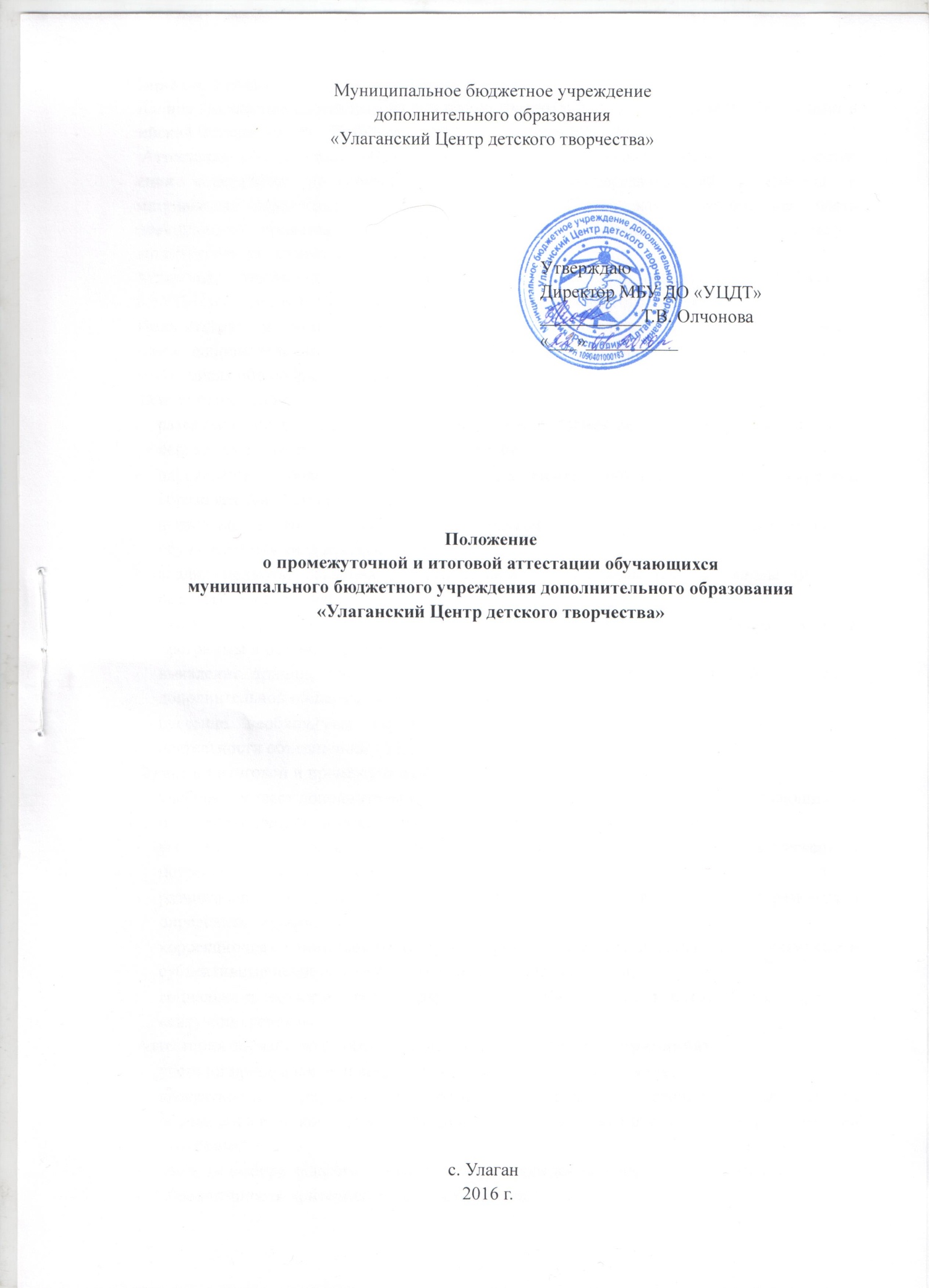 1. Общие положения1.1. Данное Положение составлено на основании Федерального закона РФ «Об образовании в Российской Федерации» № 273-ФЗ, от 29.12.2012г., Устава МБУ ДО «УЦДТ».1.2. Аттестация обучающихся объединений «УЦДТ» представляет собой оценку качества усвоения содержания конкретной дополнительной общеразвивающей программы и рассматривается педагогическим коллективом «УЦДТ»  как неотъемлемая часть образовательного процесса, позволяющая всем его участникам оценить реальную результативность их совместной творческой деятельности.1.3. Аттестация обучающихся проводится по всем направленностям, реализуемым в «УЦДТ».1.4. В «УЦДТ» предусмотрено проведение промежуточной и итоговой аттестации.1.5. Цель итоговой и промежуточной аттестации - выявление уровня освоения обучающимися программ дополнительного образования и их соответствия прогнозируемым результатам дополнительных общеобразовательных программ.1.6. Задачи аттестации:развитие социально-позитивных мотивов познавательной деятельности обучающихся на основе изучения их способностей и интересов;определение уровня теоретической подготовки обучающихся в конкретной образовательной области;выявление степени сформированности практических умений и навыков в выбранном обучающимися виде деятельности;анализ полноты освоения дополнительной общеразвивающей программы (или ее раздела) объединения;соотнесение прогнозируемых результатов дополнительной общеразвивающей программы и реальных результатов учебного процесса;выявление причин, способствующих или препятствующих полноценной реализации дополнительной общеразвивающей программы;внесение необходимых корректив в содержание и методику образовательной деятельности объединений «УЦДТ».1.7. Функции итоговой и промежуточной аттестации: учебная - создает дополнительные условия для обобщения и осмысления обучающимися полученных теоретических и практических знаний, умений и навыков;воспитательная - является стимулом к расширению познавательных интересов и потребностей обучающихся;развивающая - позволяет обучающимся осознать уровень их актуального развития и определить перспективы; коррекционная - помогает педагогу своевременно выявить и устранить объективные и субъективные недостатки учебно-воспитательного процесса; социально-психологическая - дает каждому обучающемуся возможность пережить «ситуацию успеха». 1.8. Аттестация обучающихся объединений «УЦДТ» строится на принципах:учета индивидуальных и возрастных особенностей обучающихся;адекватности содержания и организации аттестации специфике деятельности обучающихся в конкретном объединении и его дополнительной общеразвивающей программе;свободы выбора педагогом методов и форм проведения и оценки результатов;обоснованности критериев оценки результатов.1.9. Аттестация обучающихся объединений может проводиться в следующих формах: контрольное занятие, зачет, тестирование, прослушивание, защита творческих работ и проектов, выставочный просмотр, конкурс, чемпионат, турнир и др.1.10. Содержание проведения итоговой и промежуточной аттестации определяется самим педагогом на основании содержания дополнительной общеразвивающей программы и в соответствии с ее прогнозируемыми результатами. 1.11. Составляется общий график проведения итоговой и промежуточной аттестации обучающихся, который утверждается директором и вывешивается на доступном для всех педагогических работников месте (информационный стенд).1.12. Оценка качества усвоения обучающимися содержания дополнительной общеразвивающей  программы определяет уровень их теоретических знаний и практических умений и навыков.1.12.1. Критерии оценки уровня теоретической подготовки обучающихся: соответствие уровня теоретических знаний программным требованиям;свобода восприятия теоретической информации;развитость практических навыков работы со специальной литературой; использование специальной терминологии. 1.12.2. Критерии оценки уровня практической подготовки обучающихся: соответствие уровня развития практических умений и навыков программным требованиям; свобода владения специальным оборудованием и оснащением; качество выполнения практического задания; технологичность практической деятельности.1.12.3. Критерии оценки уровня развития и воспитанности обучающихся: культура организации практической деятельности; культура поведения; творческое отношение к выполнению практического задания; аккуратность и ответственность при работе; развитость специальных способностей. 1.12.4.  При оценке результативности освоения обучающимися дополнительной общеразвивающей  программы  учитывается их участие в концертах, выставках, спортивных соревнованиях, конкурсах и др.1.13. Положение об аттестации обучающихся принимается педсоветом и утверждается директором «УЦДТ».1.14. Все формы аттестации проводятся во время учебных занятий в рамках учебного плана «УЦДТ», согласно расписанию занятий и годового плана календарно-массовых мероприятий «УЦДТ».1.15. График проведения промежуточной и итоговой аттестации устанавливается не позднее 30 ноября текущего года и доводится до сведения руководителей объединений.1.16. Результаты итоговой и промежуточной аттестации обучающихся оцениваются с целью определения: насколько достигнуты прогнозируемые результаты дополнительной общеразвивающей  программы каждым обучающимся; полноту выполнения дополнительной общеразвивающей  программы;обоснованность перевода обучающихся на следующий год обучения;результативность самостоятельной деятельности обучающегося в течение всего учебного года.1.17. Результаты итоговой и промежуточной аттестации фиксируются в форме протокола или аналитической справки итоговой и промежуточной аттестации обучающихся, которые являются одними из отчетных документов и хранятся в архиве «УЦДТ». 1.18. Не допускается взимание платы с учащихся за прохождение промежуточной и итоговой аттестации.1.19. Обучающиеся, не прошедшие аттестацию по уважительным причинам, переводятся на следующий год обучения условно.2. Порядок проведения промежуточной аттестации учащихся2.1. Промежуточная аттестация представляет собой оценку качества усвоения обучающимся содержания какой-либо темы, раздела или блока дополнительной общеразвивающей  программы по окончании их изучения.2.2 Промежуточная аттестация проводится по итогам обучения за полугодие, за учебный год в соответствии с требованиями, изложенными в разделе «Отслеживание результативности освоения дополнительной общеразвивающей программы».2.3. К промежуточной аттестации допускаются все обучающиеся, занимающиеся по дополнительной общеразвивающей программе, вне зависимости от того, насколько систематично они посещали занятия.2.4. Форма и сроки проведения промежуточной аттестации определяются педагогами дополнительного образования в соответствии с требованиями дополнительной общеразвивающей программы, утверждаются директором «УЦДТ», и не позднее, чем за месяц до проведения аттестационного занятия, доводятся до сведения обучающегося и его родителей через информационный стенд.2.5. На основании полученных от руководителей объединений данных о планируемых зачетных занятиях, составляется График проведения промежуточной аттестации.2.6. Уровень знаний, умений и навыков обучающихся оценивается на  промежуточной аттестации  по системе, отраженной в дополнительной общеразвивающей программе.2.7. Сведения о результатах прохождения промежуточной аттестации за весь период обучения по дополнительной общеразвивающей программе, являются основанием для рассмотрения вопроса о допуске обучающегося к итоговой аттестации.2.8. Для обучающихся, пропустивших промежуточную аттестацию по уважительным причинам, предусматриваются дополнительные сроки проведения.3. Порядок проведения итоговой аттестации учащихся3.1. Итоговая аттестация – представляет собой оценку качества усвоения учащимся содержания дополнительной общеразвивающей программы за весь период обучения.3.2. Итоговаяаттестация обучающихся проводится по окончании срока обучения по дополнительной общеразвивающей программе в соответствии с требованиями, изложенными в разделе «Отслеживание результативности освоения образовательной программы».3.3. К итоговой аттестации допускаются все обучающиеся, закончившие обучение по дополнительной общеразвивающей программе и успешно прошедшие промежуточную аттестацию на всех этапах обучения.3.4. Форма и сроки проведения итоговой аттестации определяются педагогом дополнительного образования, реализующим дополнительную общеобразовательную программу, утверждаются директором «УЦДТ», и не позднее, чем за месяц до проведения аттестационного занятия, доводятся до сведения обучающегося и его родителей через информационный стенд.